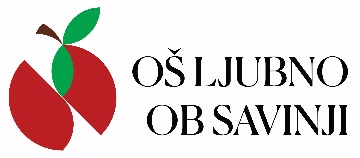 PROŠNJA ZA KORIŠČENJE PROSTIH DNI Prosimo za daljšo odsotnost od pouka za učenca/učenko: ___________________________________________ , iz ___. __ razreda. Odsotnost bo trajala od__________________ do__________________ , kar    je_____________ šolskih  dni. Starši/Skrbniki s svojim podpisom jamčimo, da bo otrok sam nadoknadil manjkajočo snov. Podpis starša/skrbnika:___________________________ Pojasnilo OŠ Ljubno ob Savinji v skladu s 53. členom Zakona o osnovni šoli učencu omogoča odsotnost od pouka, ne da bi starši sporočili vzrok izostanka, če njegov izostanek vnaprej napovejo, vendar ne več kot pet dni v šolskem letu. Izostanek starši napovejo vsaj 5 delovnih dni pred odsotnostjo. Razrednik v 3 delovnih dneh od prejema prošnje staršu po e-pošti posreduje povratno informacijo. Če starši/skrbniki želijo, da je v izjemnih primerih otrok odsoten od pouka več kot 5 delovnih dni na leto, morajo nasloviti pisno vlogo z obrazložitvijo odsotnosti na ravnatelja šole, ki odloča o daljši odsotnosti. Starši/Skrbniki s svojim podpisom jamčijo, da bo učenec/učenka sam nadoknadil manjkajočo snov.